ANEXO 4 do Edital de Chamamento Público nº 2023/00132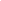 INFORMAÇÕES DO PROPONENTEInformações do ProponenteLote (s) de Interesse  e ordem de preferência Experiências da EntidadeDados Entidade Dados Entidade Dados Entidade Dados Entidade CNPJRazão SocialEndereçoBairroMunicípio UF Telefone (s)E-mailLoteOrdem de Preferênciaa. Relacionar os projetos já executados pela entidade tendo como objeto a implementação de ações de gestão de recursos hídricos, de desenvolvimento rural ou de segurança alimentar e nutricionala. Relacionar os projetos já executados pela entidade tendo como objeto a implementação de ações de gestão de recursos hídricos, de desenvolvimento rural ou de segurança alimentar e nutricionala. Relacionar os projetos já executados pela entidade tendo como objeto a implementação de ações de gestão de recursos hídricos, de desenvolvimento rural ou de segurança alimentar e nutricionala. Relacionar os projetos já executados pela entidade tendo como objeto a implementação de ações de gestão de recursos hídricos, de desenvolvimento rural ou de segurança alimentar e nutricionala. Relacionar os projetos já executados pela entidade tendo como objeto a implementação de ações de gestão de recursos hídricos, de desenvolvimento rural ou de segurança alimentar e nutricionala. Relacionar os projetos já executados pela entidade tendo como objeto a implementação de ações de gestão de recursos hídricos, de desenvolvimento rural ou de segurança alimentar e nutricionalPrograma/ProjetoDescrição das açõesValorVigênciaMunicípiosBeneficiários atendidosb. Relacionar os projetos já executados pela entidade tendo como objeto a implementação de tecnologias sociais de acesso à águab. Relacionar os projetos já executados pela entidade tendo como objeto a implementação de tecnologias sociais de acesso à águab. Relacionar os projetos já executados pela entidade tendo como objeto a implementação de tecnologias sociais de acesso à águab. Relacionar os projetos já executados pela entidade tendo como objeto a implementação de tecnologias sociais de acesso à águab. Relacionar os projetos já executados pela entidade tendo como objeto a implementação de tecnologias sociais de acesso à águab. Relacionar os projetos já executados pela entidade tendo como objeto a implementação de tecnologias sociais de acesso à águaPrograma/ProjetoDescrição das açõesValorVigênciaMunicípiosBeneficiários atendidos